ДО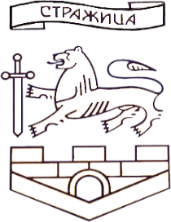 КМЕТА НАОБЩИНА СТРАЖИЦАВх. № …………./………… г.З А Я В Л Е Н И Еза признаване и изпълнение на съдебно решение или друг акт на чуждестранен съд или друг орган(Уникален идентификатор на административната услуга - 1994)От …………………………………………………………………………………..………….( трите имена на физическото лице)ЕГН/ЛНЧ……………………………….., постоянен адрес гр./с. ……………………..........., община………………..……, област………………..………., ул. (ж.к.) …………………....., тел.: ……………………............, електронна поща ............................................Пълномощно №………………………………….Г-Н КМЕТ,Заявявам желанието си:1. На основание чл. 118, ал. 1 от Кодекса на международното частно право (КМЧП) да признаете чуждестранно съдебно решение по дело за …..……………………………….…………………………………………………………………………………………………..,(развод, промяна на име, установяване или оспорване на произход и др. промени в гражданското състояние на лицата)поставено от……………………………………………………...съд, държава…………………………………………, № на решението………………………..от…………………………                                                                                                                                         (дата, месец, година)2. Да бъдат направени съответните вписвания в регистрите по гражданско състояние и на населението въз основа на признатото чуждестранно решение.3. Бракът е сключен в…………………………………………през (година)………………...4. Фамилно име след развода:………………………………………………………………....Към заявлението прилагам: Препис от съдебното решение или съответния акт, заверен по надлежния ред от чуждестранния орган, който го е издал; Удостоверение от съответния съд (ако става въпрос за съдебно решение), че решението е влязло в сила; Нотариално заверена декларация по чл. 117, т. 3 и т. 4 от КМЧП; Пълномощно, ако не се подава лично.Забележка: Всички документи да са легализирани или да са снабдени с „апостил“ на държавата на издаването, както и с превод на български език, заверен от Министерството на външните работи.Дата: ….…….. 20…… год.						Заявител: ………………..гр. Стражица										(подпис)